Сумська міська радаВиконавчий комітетРІШЕННЯВід  22.08.2018    № 465З метою забезпечення жителів міста якісними та безперебійними житлово-комунальними послугами, керуючись підпунктом 1 пункту «а» та підпунктом 1 пункту «б» статті 30, частиною першою статті 52 Закону України «Про місцеве самоврядування в Україні», виконавчий комітет Сумської міської радиВИРІШИВ:Внести зміни до рішення виконавчого комітету Сумської міської ради від 27.06.2018 № 344 «Про заходи щодо реалізації послуги з управління багатоквартирним будинком та послуги з утримання будинків і споруд та прибудинкових територій в житлових будинках м. Суми, в яких не створено об’єднання співвласників багатоквартирного будинку, співвласники яких не прийняли рішення про форму управління багатоквартирним будинком», а саме: у пункті 4.4. рішення символи та цифри «1-6» замінити символами та цифрами «1, 2, 4-7». Міський голова 	  О.М. Лисенко Яременко Г.І. 700-590, Чайченко О.В. 700-630Розіслати: згідно зі списком  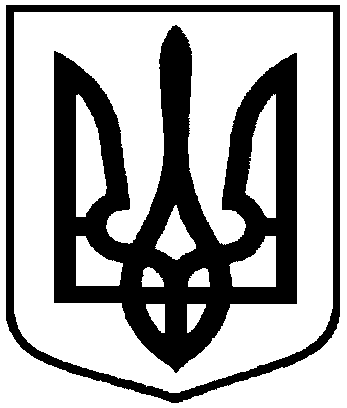 Про внесення змін до рішення      виконавчого комітету Сумської міської ради від 27.06.2018 № 344 «Про заходи щодо реалізації послуги з управління багатоквартирним будинком та послуги з утримання будинків і споруд та прибудинкових територій в житлових будинках 
м. Суми, в яких не створено об’єднання співвласників багатоквартирного будинку, співвласники яких не прийняли рішення про форму управління багатоквартирним будинком»